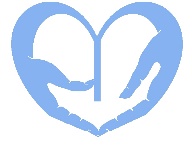 Informed Consent FormTherapist Name: Date: Client Name: Address: Tel. No: Please read carefully and only sign if you are in full agreement with its contentsI ____________________________ confirm that I understand the treatment that I am to receive and confirm that I am willing to proceed without confirmation first being obtained from my GP or consultant.ORI ____________________________ confirm that I understand the treatment that I am to receive and given my medical history I would prefer to consult with my GP or consultant prior to receiving treatment.You should note that if the therapist is unable to explain to you the contraindications or is unsure of anything that may apply to a specific condition then they should not treat you without asking you to consult with your GP or consultant.It is your responsibility and not that of the therapist to consult your GP or consultant.I hereby indemnify the therapist against any adverse reaction sustained as a result of the treatment as a result of this informed consent.Client’s Signature:		Candidate’s SignatureComments